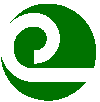 Atchison County Soil and Water Conservation District302 East HWY. 136, Rock Port, MO 64482Phone: 660-744-6201 Ext. 3The Atchison County Soil and Water Conservation District Board of Supervisors unanimously approved the following Fiscal year 2018 cost-share policy for Cover Crop.The set limit has been moved to $10,000 per year maximum. Previously it was set to a $5,000 per year maximum.Operators participating in the Cover Crop practice will be eligible for 75% of the component cost of the test through SHAC and an incentive payment of $30/acre/year for a 1 or 2 species cover crop mix or $40/acre/year for 3 or more species cover crop mix with a life time maximum total payment of $20,000 per operator. Utilize Practice Limits Detail report in MoSWIMS to ensure compliance with applicable maximums.For more information about Cover Crop policies go to the Landowner Assistance page, Sheet/Rill and Gully Erosion, click on details under N340-Cover Crop. 